フジテレビ「ライオンのグータッチ」　バドミントン少女 密着取材に関しまして2016年5月28日このたび、フジテレビ系全国ネット「ライオンのグータッチ」（毎週土曜日 午前９:５５～１０:２５ レギュラー放送中）内で、「鎌ヶ谷ジュニアバドミントンクラブ」に所属する小学５年生の池田桃華さんに密着取材を行わせていただきました。約２ヵ月間、潮田玲子さんサポートのもと、公式戦で初勝利を挙げることを目標に掲げ、５月２２日に行われた「第１７回全国ＡＢＣ小学生バドミントン大会千葉県予選会」に挑むまでを放送致します。チーム関係者様、保護者の方々、バドミントン連盟の皆様に多大なご協力をいただき、撮影は無事終了しております。放送日につきましては、６/４（土）、６/１１（土）、６/１８（土）、６/２５（土）の４週にわたる予定です。この放送を通して、バドミントンのさらなる普及、発展に少しでもお力添えができればと思っております。今後も番組へのご支援、ご協力のほど、何卒宜しくお願い致します。下記番組概要となります。番組タイトル　 ：　『ライオンのグータッチ』放送局      ：　フジテレビ系全国ネット放送日　　 　 ：　毎週土曜日、午前9時55分〜10時25分（30分）出演者 　　　 ：　佐藤隆太、博多大吉（博多華丸・大吉）、西野七瀬(乃木坂４６)　番組内容　　 ：　スポーツや習い事など、何かに打ち込んでいるけどなかなか結果が出ない、そんな少年少女の成長を見守る応援ドキュメントバラエティーです。その道のエキスパートである著名人や有名アスリート（グータッチサポーター）が子どもたちのもとを訪問し、徹底的に特訓、コーチしていくことで、子どもたちに競技の楽しさ、一生懸命取り組むことの大切さを知ってもらい、テレビの前の皆様にも、感動、そして明日への活力をお届けする番組です。制作著作　　　：　フジテレビジョン　制作　　　　：　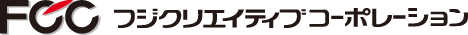 〒135-0064 東京都港区台場２丁目４番８号　ＯＴ１８ＦTEL.03(5500)5784　　　FAX.03(5500)0582